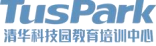 AAAMC | Art Appreciation-investment & Art Management Course with Researching & Training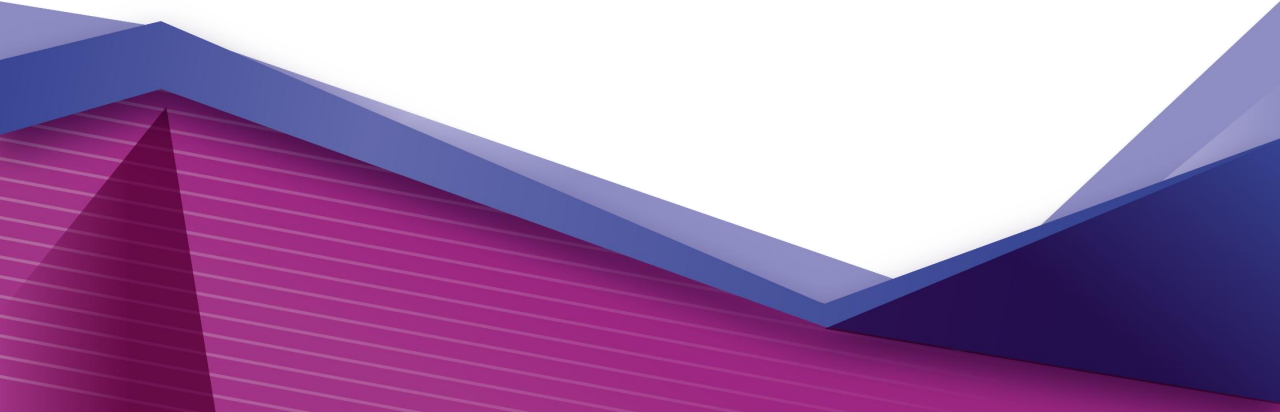 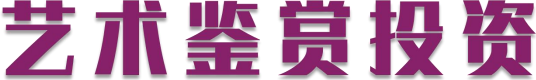 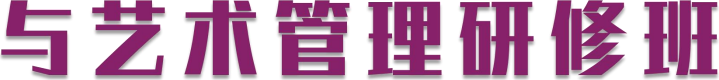 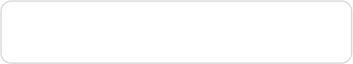 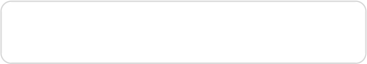 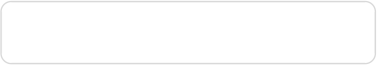 CONTENT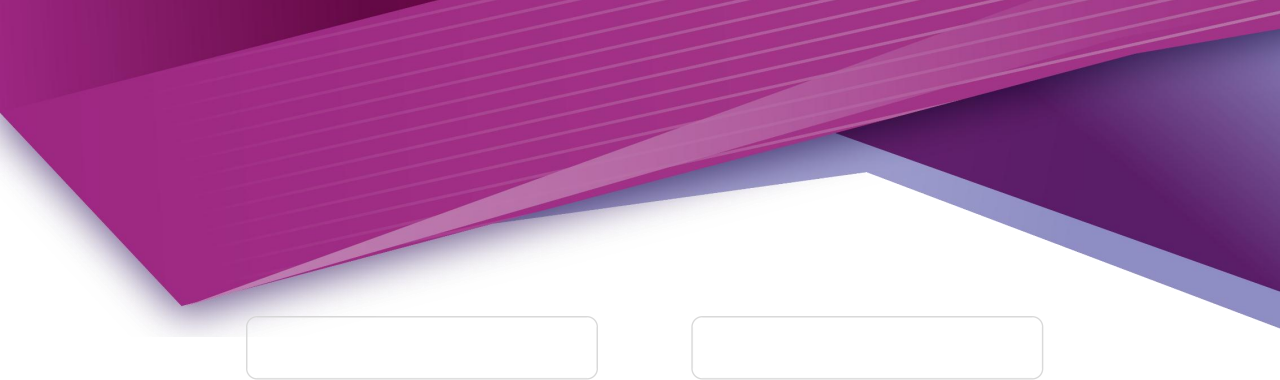 项目介绍                           2        艺研收获清艺特色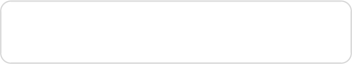 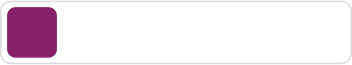 培养方案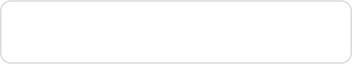 PART 01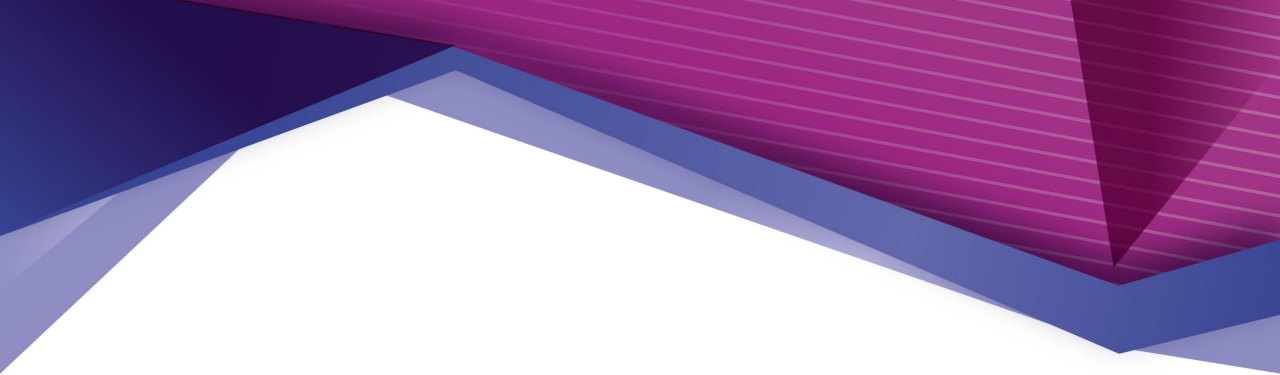 项目介绍P r oj e c t  I n t r o d u c t i o n纵观中国及全球艺术市场， 艺术投资意识和行为逐渐升温，从近期艺术市场数据显示， 艺术品收藏的长期价值和  投资市场已经呈现“火爆 ”趋势， 正成为全球经济围城中房地产 、股市漫长低迷周期中的稳健投资主力 。北京作为文  化艺术品交易国际市场之一 ，是艺术品全球流通的主要交易中心 。近十年， 一系列重要艺术活动 、 国际顶级艺术机构  在京相继落地， 国内一线艺术家纷纷集居北京，本土也诞生了许多引人注目的艺术园区 、艺术中心 、美术馆， 让艺术  行业的投资受到了更多人的青睐， 文化艺术投资收藏成为新的财富管理与传承的趋势， 艺术品投资以高回报成为在当  今日益强劲的投资方式， 近3年艺术品行业更表现出抗冲击性， 艺术品金融化 、资产化 、大众化已成为市场投资的新导 向， 喷薄而起的艺术热潮正吸引着全世界艺术投资者的目光！为了培养艺术投资者掌控艺术市场投资风险，顺利进入艺术投资领域， 提升艺术素养，定位投资者的艺术坐标和 方向，把握艺术投资规律， 丰富资产配置， 找到正确的进阶艺术品市场与投资管理之路， 掌握专业的美术史知识和精 准的投资鉴藏眼光，研究院应时开设的艺术投资必修课，对艺术投资人士与收藏机构至关重要。项目介绍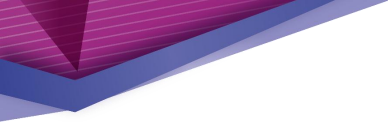 P r oje ct  I nt r o d u ctio n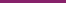 研究院在结合开展15年艺术鉴藏核心课程基础上， 突出系统性 、可操作性， 持续培养学员丰富资产配置 能力以及跨界融合水平，针对艺术投资实际问题系统解决与提高鉴藏管理能力， 艺研足迹已遍及国内外艺术 核心场馆。研究院联合国内外文博馆院 、考古所 、拍卖协会 、文物艺术学会 、央美 、北大 、珠宝学院 、艺术研究院、 佳士得拍卖 、苏富比拍卖 、保利拍卖 、嘉德拍卖 、在艺 LIVE 、美协 、书协 、 画院 、美术馆 、收藏协会等实践   型专家 、经济与金融专家 、 多专业艺术研究名家和代表性投资收藏家， 并结合企业家收藏网， 为国内外商界    人士 、投资家 、艺术收藏人士 、相关机构管理人才 、企业财富传承人 、艺术产业运营人才， 打造具备国际艺    术运营模式的艺研课程， 以培养企业家收藏精英和艺术收藏顾问， 打造高端艺术投资平台， 最大程度的提高    学员的艺术鉴赏 、估值与市场投资水平。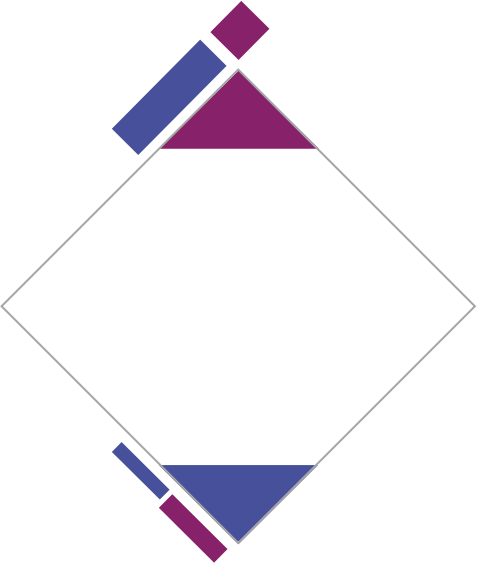 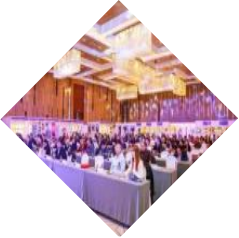 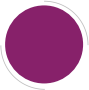 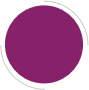 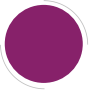 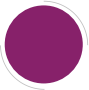 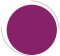 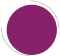 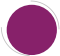 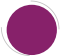 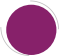 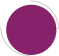 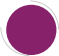 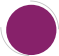 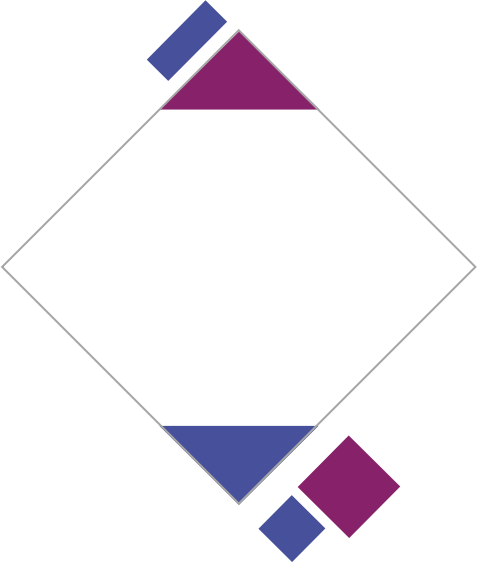 PART 04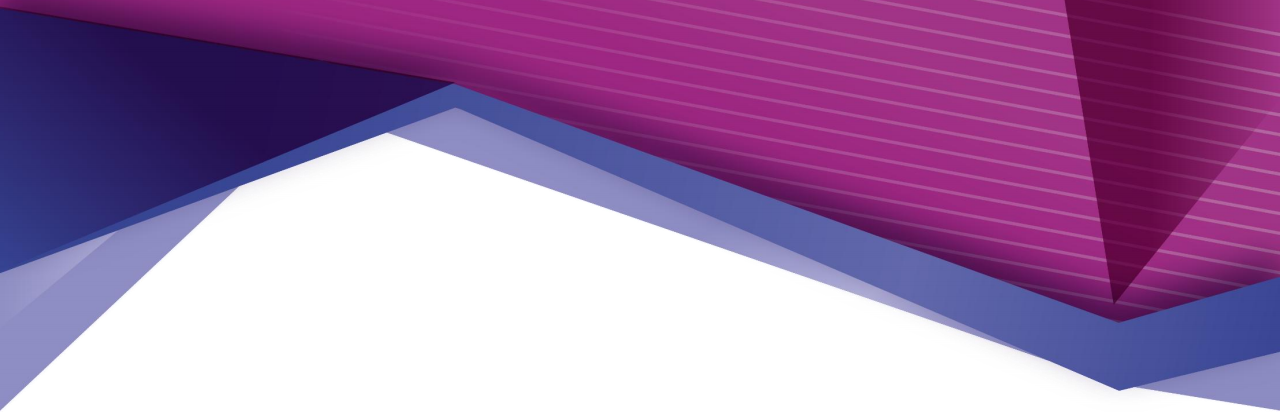 项目课程——六大模块The user can demonstrate on a projector or computer, or print thepresentation and make it into a film to be used in a wider field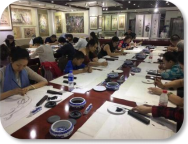 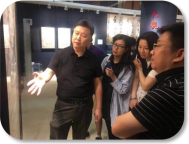   中国书画鉴定及投资策略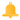   陶瓷鉴定及市场价值 、投资走势 古玉鉴定及市场价值 、收藏趋势 青铜器之演变 、创新及鉴藏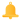  佛像壁画艺术鉴藏及价值走势项目课程—六大模块print the presentation and make it into a film to be used in a wider field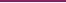 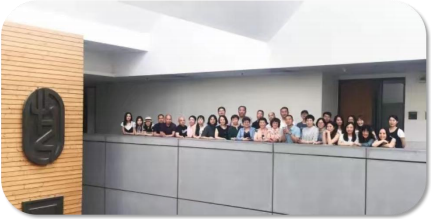 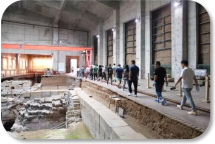 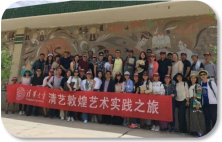 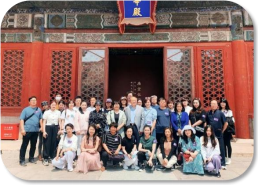 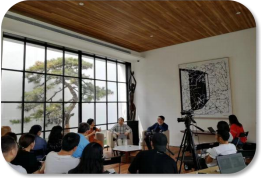 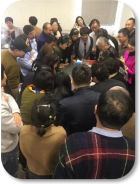 模块二艺术趋势：艺术鉴赏与价值评估  中西方艺术史脉络与投资周期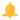  西方艺术潮流及价值解读 现当代艺术风格及个案鉴赏 影像及新媒体艺术的的估值与收藏 面向未来的当代艺术投资趋势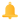 项目课程—六大模块print the presentation and make it into a film to be used in a wider field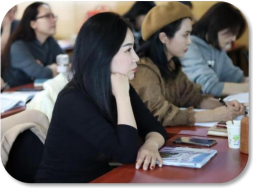 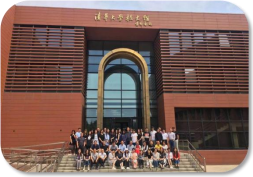 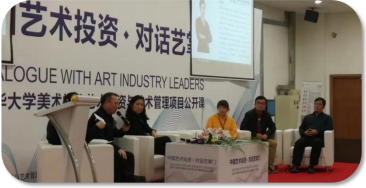 模块三中国大美：艺术热品鉴藏与投资  当前潮流艺术市场的状态和趋势 珠宝玉石鉴藏知识与投资趋势解读 家具藏品的价格判定及市场走势 漆器 、漆画的鉴赏与收藏 杂项热品的收藏与鉴赏项目课程—六大模块print the presentation and make it into a film to be used in a wider field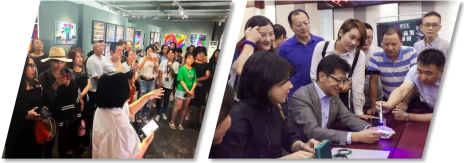 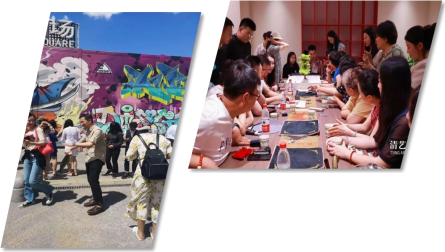 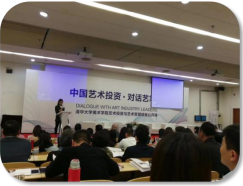 模块四战略视角：艺术市场趋势及法规解读艺术品市场趋势分析与投资战略研判艺术市场最新法律法规研究新经济背景下的艺术市场变化艺术品投资与金融工具的关联艺术产业的创新和发展方向项目课程—六大模块print the presentation and make it into a film to be used in a wider field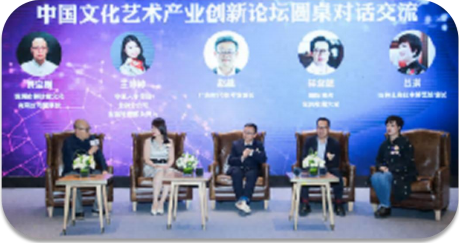 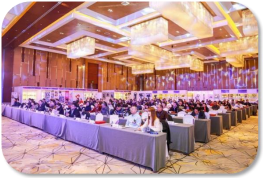 模块五实操解析：艺术鉴藏与艺术管理实战 一级市场艺术机构的模式解析 二级市场艺术拍卖规则及参拍策略 艺术展览策划与项目管理实战 藏品价值管理的流程及运作 新型艺术交易模式及艺术金融策略项目课程—六大模块print the presentation and make it into a film to be used in a wider field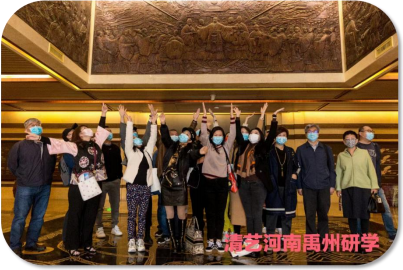 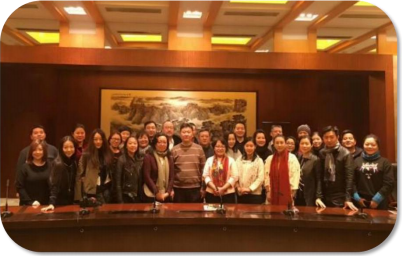 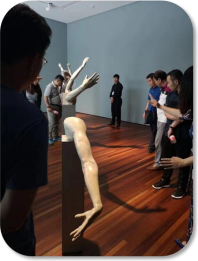 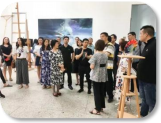 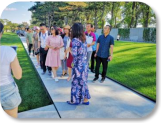 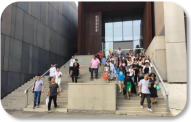 模块六一线演练：艺术考察与艺术项目体验 重要画廊 、美术馆 、博物馆实地考察 重要拍卖预展参观， 与拍卖大咖对话项目课程—六大模块print the presentation and make it into a film to be used in a wider field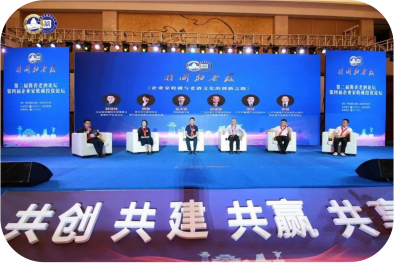  热门艺术大展参观， 与策展人互动对话 实物标本 、臻品藏品上手， 与收藏家 、艺术家直面交流 专享艺术沙龙 、私董会，对谈品牌掌门人与操盘手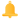 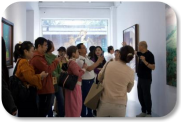 教学优势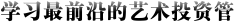 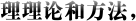 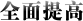 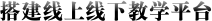 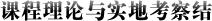 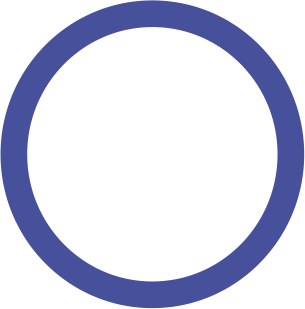 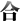 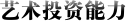 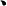 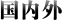 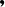 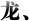 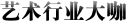 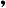 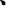 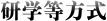 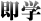 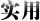 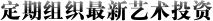 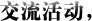 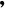 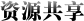 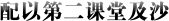 print the presentation and make it into a film to be used in a wider field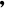 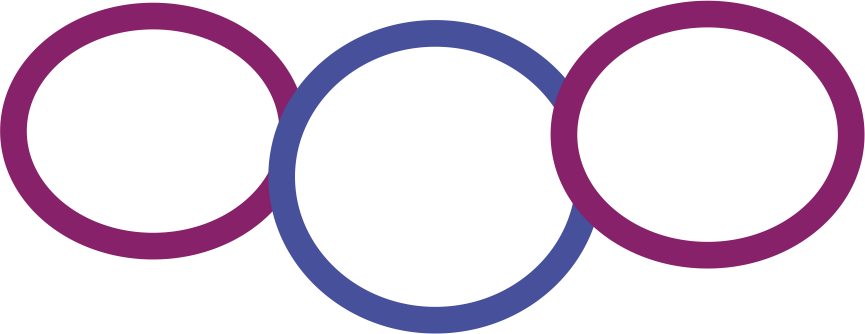 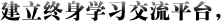 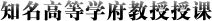 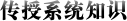 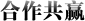 PART 06部分以往合作师资S o m e   p r e v i o u s  c o ll a b o r a t o r s  f a c u l t y部分以往合作师资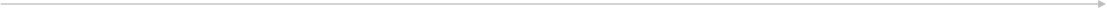 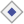 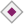 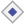 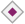 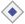 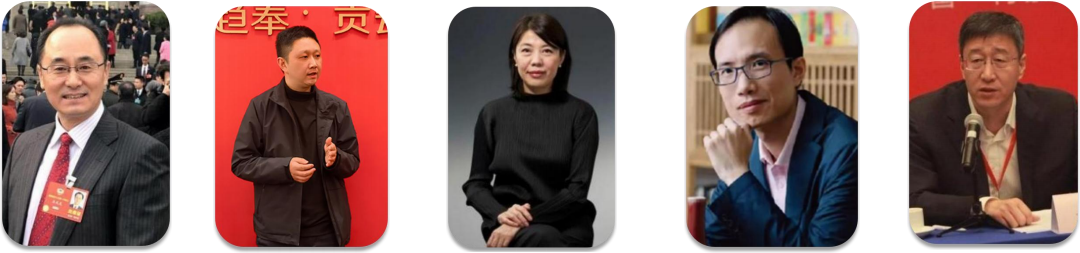 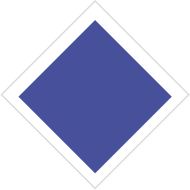 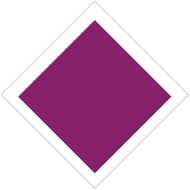 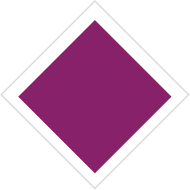 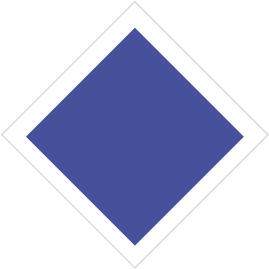 S o m e   p r e v i o u s   c o ll a b o r a t o r s   f a c u l ty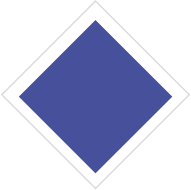 部分以往合作师资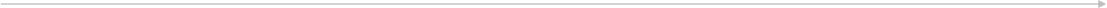 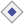 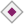 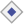 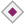 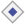 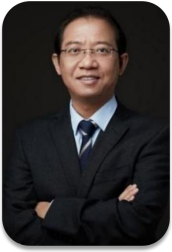 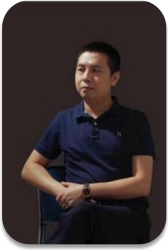 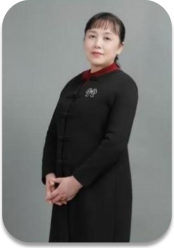 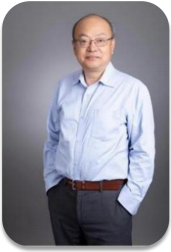 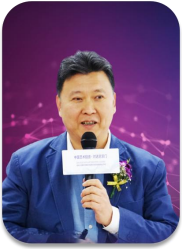 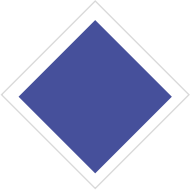 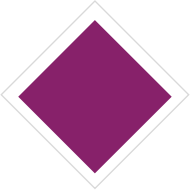 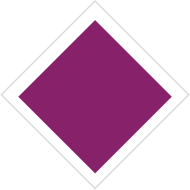 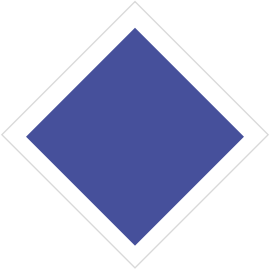 S o m e   p r e v i o u s   c o ll a b o r a t o r s   f a c u l ty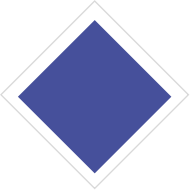 部分以往合作师资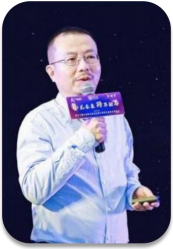 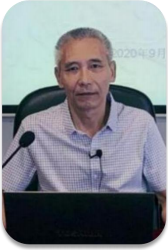 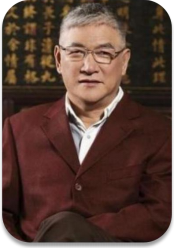 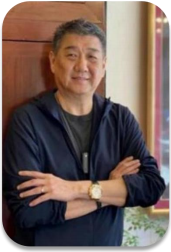 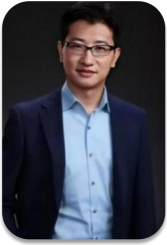 S o m e   p r e v i o u s   c o ll a b o r a t o r s   f a c u l ty部分以往合作师资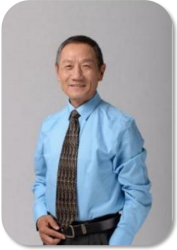 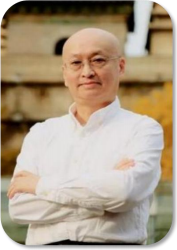 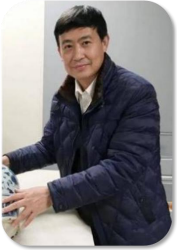 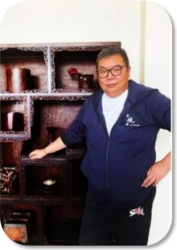 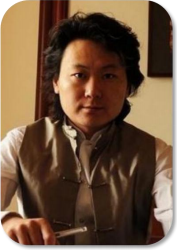 S o m e   p r e v i o u s   c o ll a b o r a t o r s   f a c u l ty部分以往合作师资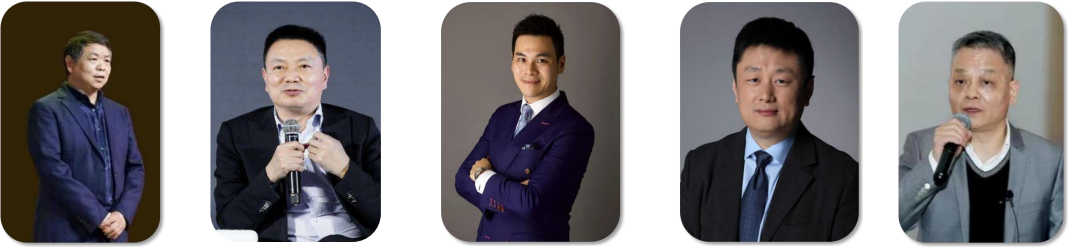 S o m e   p r e v i o u s   c o ll a b o r a t o r s   f a c u l ty培养方案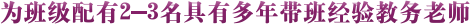 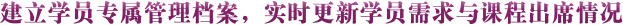 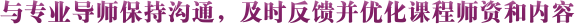 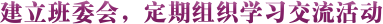 c u ltiv atio n  p r o g r a m课时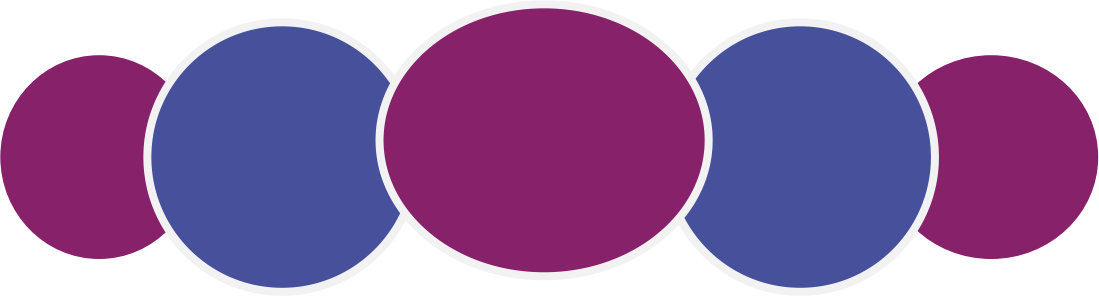 192课时方式采取非脱产分期集中面授学制一年半（每 2 个月学习 3 天） ，共 24 天移动课堂北京清华园、广东及海外等地院校和艺术场馆时长一般3天，周 五至周日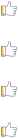 招生目标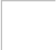 a d m i s s i o n s   g o a l s国内外商界人士、投资家:主要精力在打理资产的创一代或 其参与资产管理的家庭成员艺术收藏人士、相关机构管理人才：深耕艺术行业，希望系统学习艺术收藏与投资管理能力审核、录取发放入学通知收到入学通知 3 天内，汇至申请流程a ppli c ati o n  p r o c e s s学员报到：学员应按入学通知规定时间报到，持本人身份证原件与复印件、学历证书复印件，免冠蓝底小二寸照片 2 张